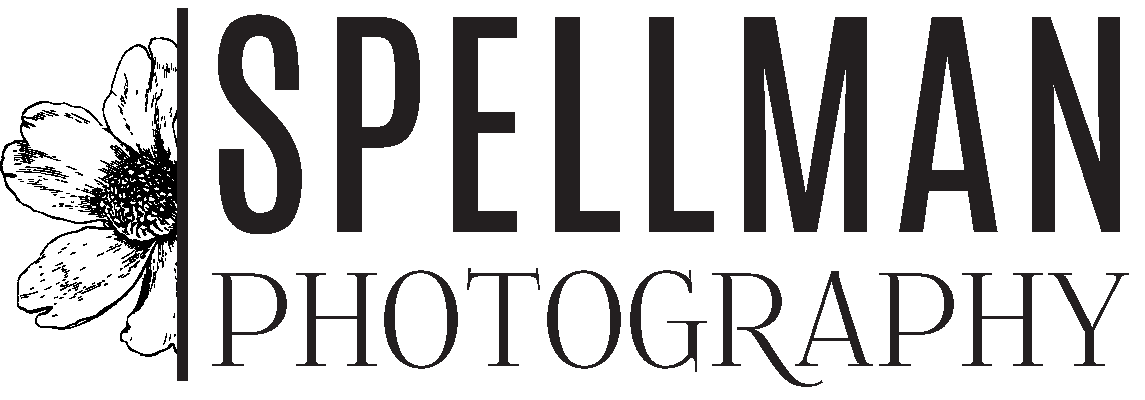 Grace Wilson 
Senior Print OrderClass of 2020A la CARTE ORDERINGGift Prints Artistry Prints Canvas Gallery Wrap or Metal Wall Art4x6 Acrylic Block
405x30 Panel Wall Art
3008x8 Leather Album
500Notes:Wallets (24)
30Image #:4x6
40Image #:5x740Image #:Digital Print50Image #:8x10
60Image #:11x14
80Image #:16x24
150Image #:11x14 
175Canvas or Metal? Image #:16x20
250Canvas or Metal? Image #:20x30
400Canvas or Metal? Image #:Image #:Image #:Image #:Image #:Image #:Image #:Image #:Image #:Image #:Cameo Cover ImageCameo Cover ImageImage #:Image #:Image #:Image #:Image #:Image #:Image #:Image #:Image #:Image #:Image #:Image #:Image #:Image #:Image #:Image #:Image #:Image #:Image #:Image #:Image #:Image #:Image #: